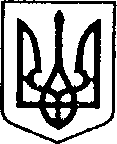 УКРАЇНАЧЕРНІГІВСЬКА ОБЛАСТЬН І Ж И Н С Ь К А    М І С Ь К А    Р А Д АВ И К О Н А В Ч И Й    К О М І Т Е ТР І Ш Е Н Н ЯВід 23 травня 2024р.                    м. Ніжин                                        №243Про встановлення статусу дитини,яка постраждалавнаслідоквоєннихдій та збройнихконфліктівВідповідно до пункту б статті 34, статей 42, 51, 52, 53, 59, 73 Закону України «Про місцеве самоврядування в Україні»,Регламенту виконавчого комітету Ніжинської міської ради VIII скликання, затвердженого рішенням Ніжинської міської ради Чернігівської області від 24 грудня 2020 року № 27-4/2020, частини 6 статті 30¹ Закону України «Про охорону дитинства»,Порядку надання статусу дитини, яка постраждала внаслідок воєнних дій тазбройних конфліктів, затвердженого постановою Кабінету Міністрів України «Про затвердження Порядку надання статусу дитини, яка постраждала внаслідок воєнних дій та збройних конфліктів» від 05 квітня 2017 року № 268 (зі змінами), розглянувши пропозиції комісії з питань захиступрав дитини (Протокол комісії з питань захисту прав дитини від 20 травня 2024 року № 7), виконавчий комітет міської ради вирішив:1. Встановити статус дитини, яка постраждала внаслідок воєнних дійта збройних конфліктів, а саме: зазнала психологічного насилля:1.1. Малолітньому 1.2. Малолітньому 1.3. Малолітньому 1.4. Неповнолітньому 1.5.Малолітній 1.6.Неповнолітній 1.7. Малолітній 1.8. Неповнолітньому 1.9. Малолітньому 1.10. Малолітньому 1.11. Повнолітній 1.12. Малолітньому 1.13. Неповнолітній 1.14. Малолітньому 1.15.Малолітньому 1.16. Неповнолітній 1.17. Малолітньому 1.18. Неповнолітній 1.19.Неповнолітньому 1.20.Малолітній1.21. Неповнолітній 1.22. Малолітньому 1.23.Малолітньому 1.23.Малолітньому 1.25. Малолітньому 1.26.Малолітньому 1.27. Неповнолітньому 1.28.Неповнолітній 1.29.Малолітньому 1.30. Малолітній 1.31. Малолітній 1.32. Малолітній 1.33. Малолітньому 1.34. Неповнолітньому 1.35. Повнолітній 1.36.Малолітньому 1.37. Неповнолітній1.38. Неповнолітньому 1.39.Малолітньому 1.40.Малолітньому 1.41. Малолітній1.42. Малолітньому 1.43Малолітньому 1.44.Малолітньому 1.45. Неповнолітньому 1.46.Малолітній 1.48. Малолітній 1.49. Малолітній 1.50. Малолітній .1.51Малолітній 1.52Малолітньому 1.53Малолітній 1.54Малолітній 1.55. Малолітній 1.56. Малолітній1.57. Малолітньому 1.58.Малолітній 1.59. Неповнолітньому 1.60. Малолітній 1.61.Малолітній 1.62Неповнолітній 1.63.Малолітньому 1.64. Малолітній 1.65.Неповнолітній 1.66. Повнолітньому 1.67.Малолітній 1.68. Малолітньому 1.69Малолітньому 1.70. Малолітньому 1.71. Малолітньому 1.72. Малолітньому 1.73. Повнолітньому 1.74. Неповнолітньому 1.75.Малолітній 1.76. Повнолітньому 1.77. Малолітній 1.78. Малолітній 1.79. Неповнолітньому 1.80.Малолітній 1.81. Малолітньому 1.82.Малолітньому 1.83.Малолітній 1.84.Неповнолітньому 1.85.Малолітній 1.86. Малолітньому 1.87.Малолітній 1.88.Неповнолітній 1.89. Повнолітньому 1.90. Малолітній1.91.Неповнолітній 1.92.Неповнолітньому 1.93.Неповнолітньому 1.94. Малолітній 1.95. Неповнолітньому 1.96Малолітній 1.97. Малолітній 1.98.Малолітній 1.99. Повнолітньому 1.100. Малолітньому 1.101. Малолітній 1.102. Малолітньому 1.103. Неповнолітній 1.104.  Малолітньому 1.105. Неповнолітній1.106. Малолітній1.107.  Малолітній 1.108. Малолітній.1.109. Малолітньому 1.110. Малолітній1.111. Малолітньому 1.112. Малолітній1.113. Малолітній1.114. Малолітньому 1.115. Неповнолітньому 1.116. Неповнолітньому 1.117. Малолітній 1.118. Малолітньому 1.119. Малолітній 1.120. Неповнолітньому 1.121. Повнолітньому 1.122. Малолітній 1.123. Малолітній 1.124. Малолітній1.125. Малолітньому 1.126. Повнолітній 1.127. Неповнолітній 1.128. Малолітній1.129. Малолітній 1.130. Малолітньому 1.131. Малолітньому 1.132. Малолітньому 1.133. Малолітньому 1.134. Малолітньому 1.135. Малолітньому 1.136. Малолітньому 1.137. Повнолітньому 1.138. Неповнолітній 1.139. Неповнолітній 1.140.Неповнолітньому 1.141. Малолітньому1.142. Неповнолітньому 1.143. Малолітній 1.144. Повнолітньому 1.145. Малолітньому 1.146. Малолітній 1.147. Малолітній 1.148. Малолітньому 1.149. Малолітньому 1.150. Малолітньому 1.151. Малолітньому 1.152. Малолітньому1.153. Малолітній 1.154. Малолітній 1.155. Неповнолітній 1.156. Малолітній 1.157. Повнолітньому 1.158. Неповнолітньому 1.159. Малолітньому 1.160. Малолітньому 1.161. Малолітній 1.162. Малолітній.1.163. Малолітньому 1.164. Неповнолітній 2. Встановити статус дитини, яка постраждала внаслідок воєнних дій та збройних конфліктів, а саме: зазнала фізичного насилля, малолітньому 3. Начальнику служби у справах дітей Наталії Рацин забезпечити оприлюднення даного рішення на офіційному сайті міської ради протягом 5 робочихднів з дня йогоприйняття.4. Контроль за виконанням рішення покласти на заступника міського голови з питань діяльності виконавчих органів ради Ірину Грозенко.Міський голова 		Олександр КОДОЛАПояснювальна запискадо проекту рішення«Про встановлення статусу дитини,яка постраждалавнаслідоквоєннихдій та збройнихконфліктів»Відповідно до пункту б статті 34, статей  51, 52, 53, 59, 73 Закону України «Про місцевесамоврядування в Україні»,Регламенту виконавчогокомітетуНіжинськоїміської ради VIII скликання, затвердженогорішеннямНіжинськоїміської ради Чернігівськоїобластівід 24 грудня 2020 року № 27-4/2020, частини 6 статті 30¹ Закону України «Про охоронудитинства»,Порядку надання статусу дитини, яка постраждалавнаслідоквоєннихдій та збройнихконфліктів, затвердженогопостановоюКабінетуМіністрівУкраїни «Про затвердження Порядку надання статусу дитини, яка постраждалавнаслідоквоєннихдій та збройнихконфліктів» від 05 квітня 2017 року № 268 (зізмінами), розглянувшипропозиціїкомісії з питаньзахисту прав дитини, захищаючиінтересидитинивиконавчийкомітетНіжинськоїміської ради, як орган опіки та піклування, встановлює статус дитини, яка постраждалавнаслідоквоєннихдій та збройнихконфліктів.Даний проект рішенняміститьінформацію, яка належить до конфіденційної та без згодиосіб, яких вона стосується, опублікуванню не підлягаєвідповідно до статті 32 КонституціїУкраїни, статей 301, 302 Цивільного кодексу України, Закону України«Про доступ до публічноїінформації» №2939-VIвід 13.01.2011р., «Про захистперсональнихданих» №2297-VIвід 01.06.2010 р..Даний проект рішенняпотребуєдостроковогорозгляду, оскількирішеннястосуєтьсясоціально-правового захистудітей.	Враховуючивищевикладене, проект рішення«Про встановлення статусу дитини,якапостраждалавнаслідоквоєнних дій та збройнихконфліктів» може бути розглянутий на засіданнівиконавчогокомітету з позитивнимвирішеннямпитання.	Доповідати проект рішенняПро встановлення статусу дитини,якапостраждалавнаслідоквоєнних дій та збройнихконфліктів» на засіданнівиконавчогокомітетуНіжинськоїміської ради буде начальник служби у справах дітейНаталія РАЦИН.Начальник служби у справах дітей                                     Наталія РАЦИНВізують:Начальник служби у справах дітей			Наталія РАЦИНЗаступник міського головиз питань діяльності виконавчих органів ради		Ірина ГРОЗЕНКОКеруючий справамивиконавчогокомітетуНіжинськоїміської ради		Валерій САЛОГУБНачальник відділу юридично-кадровогозабезпечення			В’ячеслав ЛЕГА